Паспорт инновационного проектаПредставляя материалы на конкурс, гарантируем, что авторы инновационного проекта:- согласны с условиями участия в данном конкурсе;- не претендуют на конфиденциальность представленных в заявке материалов и допускают редакторскую правку перед публикацией материалов;- принимают на себя обязательства, что представленная в заявке информация не нарушает прав интеллектуальной собственности третьих лиц.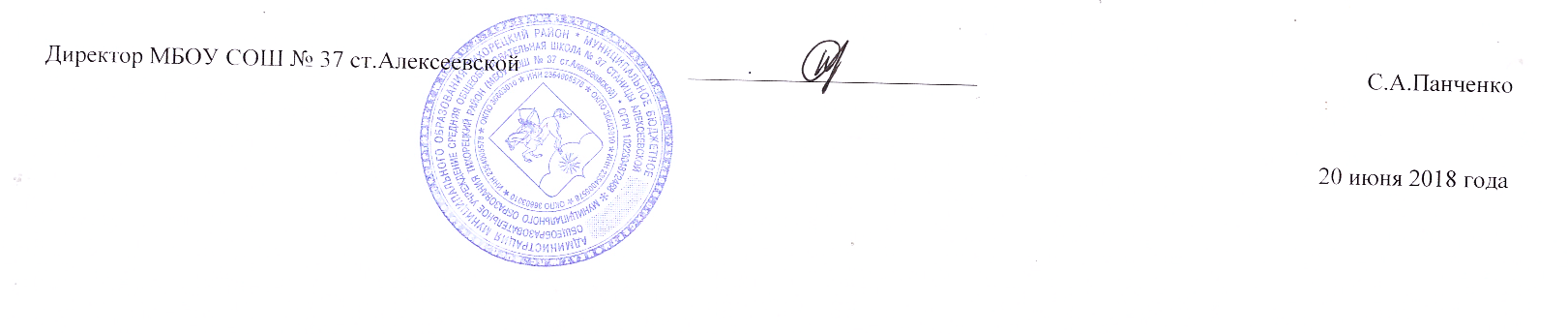 1Наименование инновационного проекта (тема)Социальные практики и социальные пробы в рамках ранней профилизации и профильного обучения как условие формирования мотивации профессионального самоопределения обучающихся2Авторы представляемого опытаПанченко Светлана Анатольевна, кандидат психологических наук, директор  МБОУ СОШ № 37 ст.Алексеевской муниципального  образования Тихорецкий район3Научный руководитель (если есть). Научная степень, звание- 4Цели внедрения инновационного проектаСоздание модели образовательного пространства, реализующего социальные практики и социальные пробы  в рамках ранней профилизации и профильного обучения, как основы успешного профессионального самоопределения обучающихся в условиях изменяющегося социального запроса и государственного заказа5Задачи внедрения инновационного проекта1.Формирование  социальных компетенций на основе привлечения учащихся к общественно значимой деятельности.2.Знакомство с конкретными условиями и содержанием  отдельных профессиональных сфер деятельности людей в современном российском обществе.3.Приобретение навыков формирования индивидуальных профессиональных моделей поведения, адекватных ситуаций решения и преодоления проблем, сопровождающих деятельность обучающихся в ходе социальных  практик, умение применять теоретические знания в конкретной  ситуации.4.Приобретение практических умений коммуникативной культуры в процессе осуществления различных социальных взаимодействий.6Основная идея (идеи) предлагаемого инновационного проектаСоциальные практики и социальные пробы как компонент образовательной среды в рамках ранней профилизации и профильного обучения позволяют увидеть иные аспекты проблемы профильного обучения, обозначенной как «школа - профессиональная сфера».. Они выполняют особую роль, поскольку помогают школьникам расширить представление о профессиональном пространстве, обеспечивают осознанность профессионального выбора, творческую самореализацию и развитие, помогают приобрести профессионально значимый социальный опыт. Созданная модель образовательного пространства поможет усилить деятельностно-творческую  активность школьников через включение их в  различные виды социально практической деятельности, выполнение определенных профессиональных действий, повысит их информационную компетентность. Это позволит решить задачу  приближения содержания образования к профессиональному самоопределению учащегося, активизации его субъективного опыта, дифференциации и индивидуализации образования.Реализация социальных практик и социальных проб начинается на этапе основного общего образования, их углубление и расширение происходит на уровне среднего общего образования. Построенная в ходе работы над данным проектом система поможет обучающимся  осознанно осуществлять выбор дальнейшего профессионального самоопределения. В процессе создания данной модели будет построена система взаимодействия с социальными партнерами с целью эффективного профессионального самоопределения обучающихся.7Нормативно-правовое обеспечение инновационного проектаЗакон Российской Федерации «Об образовании в Российской Федерации», Доктрина национального образования, Федеральная концепция модернизации российского образования, Федеральные государственные образовательные стандарты основного общего образования (2010), среднего общего образования (2012)8Обоснование его значимости для развития системы образования Краснодарского краяРезультаты реализации проекта и связанного с ним исследования могут быть значимы на уровне района, края, так как предполагают совершенствование содержания профилизации обучения, расширение возможностей профессионального самоопределения обучающихся через широкое использование социальных практик и социальных проб. Результаты проекта могут быть использованы для организации семинаров, конференций и курсов повышения квалификации педагогов и руководителей школ.9Новизна (инновационность)Новизна проекта состоит в разработке образовательной модели, обеспечивающей превращение ученика из объекта педагогического воздействия в субъект образования, заинтересованного в самоизменении, саморазвитии, осознанно осуществляющего профессиональный выбор. В этом случае важнейшей целью учебно-воспитательного процесса как целенаправленной деятельности становится оказание учащимся помощи в жизненном самоопределении, создание условий для самореализации личности. А его содержанием станет проживание ценностных отношений к жизни, наполнение их личностным смыслом.10Практическая значимостьПрактическая значимость и перспективы развития инновационного проекта состоят в широком использовании социальных практик и социальных проб в рамках ранней профилизации и профильного обучения. Инновационный опыт практически применим при построении работы по личностно-профессиональному самоопределению обучающихся.11Механизм реализации инновации11.11этап:Диагностико-проектировочная деятельность11.1.1Срокимай 2018 г. – август 2018 г.11.1.2Задачи1.Проанализировать состояние проблемы, осмыслить опыт предшествующей работы.2.Разработать модель реализации социальных практик и социальных проб в ходе ранней профилизации и профильного обучения с учетом предыдущего опыта работы образовательной организации.3.Осуществить подбор и разработку методологических основ реализации проекта.4.Осуществить подбор педагогических кадров для реализации проекта в соответствии  с  его целями и задачами.5.Произвести системное моделирование школьного уклада, направленного на решение поставленных  задач11.1.3Полученный результат1.Разработана модель реализации социальных практик и социальных проб в ходе ранней профилизации и профильного обучения с учетом предыдущего опыта работы образовательной организации.2.Разработан методический инструментарий, отобраны адекватные проекту методики.3. Сформирована педагогическая команда, реализующая проект.11.22этап:Практическая деятельность11.2.1Срокисентябрь 2018 г. – июнь 2022 г.11.2.2Задачи1.Экспериментально апробировать модель образовательного пространства, полученную в результате проектирования.2.Провести мониторинг образовательной среды.3.Разработать и реализовать программы, направленные на профессиональное самоопределение обучающихся.4.Отследить результаты реализации проекта, при необходимости провести  коррекцию деятельности.5.Создать систему взаимодействия с социальными партнерами с целью профессионального самоопределения школьников11.2.3Полученный результат1.Выявлены аналитические характеристики образовательного пространства, способствующие и препятствующие поставленным задачам. 2.Создан банк содержательных программ и технологий деятельности учителя, направленных на профессиональное самоопределение обучающихся. 3.Использованы прогрессивные методы управления. 4.Проведен анализ мониторинга образовательного пространства.5.Создана система взаимодействия с социальными партнерами.11.33этап:Обобщение результатов работы11.3.1Срокииюнь – декабрь 2022 года11.3.2Задачи1. Провести анализ и обобщение полученных данных, соотнести результаты с поставленными целями и задачами.2. Оформить и описать результаты работы, разработать методические рекомендации.11.3.3Конечный результат1.Проведено обобщение опыта работы по созданию и реализации модели образовательного пространства, полученных результатов. 2.Разработаны методические рекомендации12Перспективы развития инновацииРеализация проекта должна способствовать апробации новых способов, которые обеспечат развитие личности ребенка и его способностей к личностно-профессиональному самоопределению. В рамках проекта будет сформирована учебно-методическая база материалов по организации, методической поддержки и сопровождения работы по формированию образовательной практико-ориентированной школьной среды, совершенствования методологии проектной и исследовательской работы учащихся и интеграции проектной формы образования в педагогическую практику школ. Апробированная комплексная модель позволит предоставлять качественные образовательные услуги согласно ФГОС, повысить открытость и конкурентоспособность образовательной организации.13Предложения по распространению и внедрению инновационного продукта в практику образовательных организаций краяПередовой инновационный опыт может быть  использован другими образовательными учреждениями при построении работы по личностно-профессиональному самоопределению обучающихся.14Перечень научных и (или) учебно-методических разработок по теме инновационного продукта- рабочие программы, направленные на профессиональное самоопределение обучающихся, в рамках внеурочной деятельности, предпрофильной подготовки и профильного обучения;- школьная программа воспитания и социализации личности «Путь к компетентной личности»;- методические разработки внеурочных мероприятий, направленных на профессиональное самоопределение обучающихся;- методические разработки обучающих семинаров для педагогов.15Статус инновационной площадки (при наличии) (да/нет, тема)нет16Ресурсное обеспечение инновации:16.1МатериальноеМатериально-техническое обеспечение проекта создано в результате оснащения школы в рамках модернизации образования, используются механизмы нормативно-подушевого финансирования16.2ИнтеллектуальноеОпыт реализации модели образовательного пространства в рамках муниципальной экспериментальной площадки на тему: «Ранняя профилизация обучения через реализацию пропедевтики и расширение возможностей изучения учебных предметов в рамках внеурочной 16.3ВременноеПроект предполагается реализовать обобщить результаты работы в течение 4-х лет, с 2018 по 2022 годы